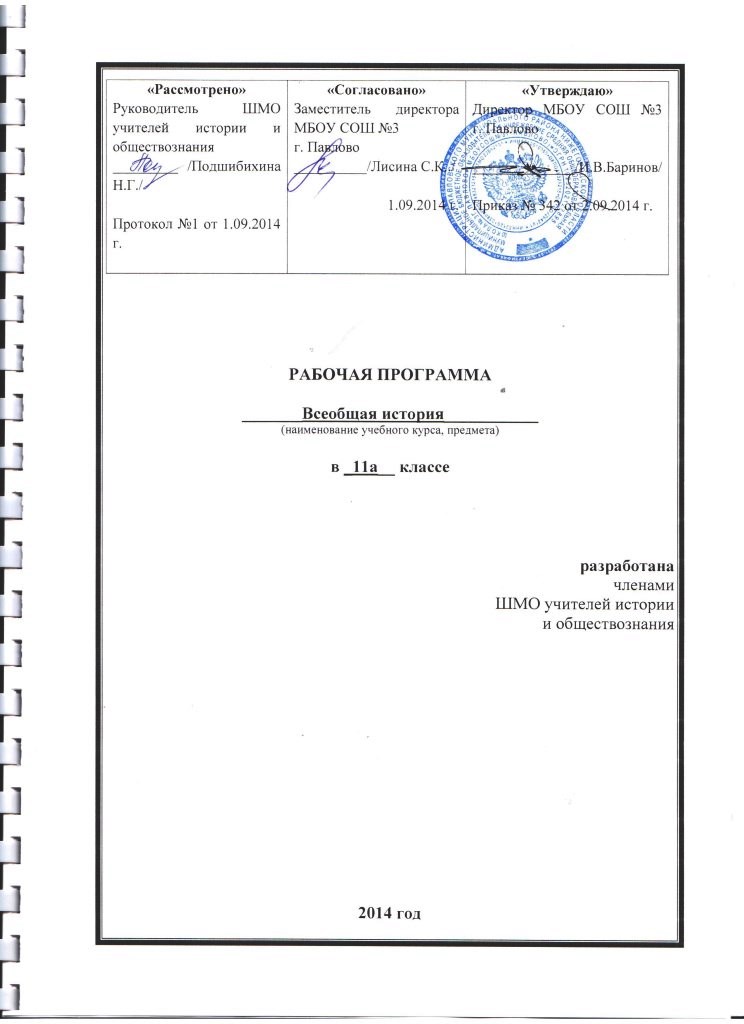 Пояснительная запискаРабочая программа по Всеобщей истории   составлена  в соответствии с Федеральным компонентом государственным стандарта общего образования, авторской программы Н.В.Загладина Всеобщая история 20 век. (сборник: Программы курса к учебнику Н.В.Загладина «Всеобщая история. Конец 19-начало 21 века.11 класс. Для 11 кл.ОУ.-М.:ООО ТИД Русское слово-РС, 2010).Учебник: Загладин Н.В. Всеобщая история: XX век:   11 кл  – М.: ООО «ТИД «Русское слово – РС »», 2007г.В цели курса входят: освоение школьниками ключевых исторических понятий; ознакомление с основными религиозными системами; раскрытие особенностей социальной жизни, структуры общества   мира в XX - начала XXI века; раскрытие специфики власти; раскрытие выдающихся деятелей   всеобщей истории XX - начала XXI века; раскрытие значения политического и культурного наследия разных цивилизаций. Рабочая программа составлена на основе цивилизационно - гуманитарного подхода. Она ориентирована на то, чтобы учащиеся овладели определенным объемом знаний и умений в истории в XX- начале XXI века.Рабочая программа конкретизирует содержание предметных тем образовательного стандарта, дает вариативное распределение учебных часов по разделам курса с учетом государственных стандартов, логики учебного процесса, возрастных особенностей учащихся школы. Рабочая программа способствует реализации единой концепции исторического образования. Для базового уровня изучения истории в старшей школе рабочая программа устанавливает следующее распределение времени:распределение учебных часов по разделам курса                                   Требования к уровню подготовки выпускниковВ результате изучения истории на базовом уровне ученик должензнать/пониматьосновные факты, процессы и явления, характеризующие целостность и системность отечественной и всемирной истории;периодизацию всемирной и отечественной истории;современные версии и трактовки важнейших проблем отечественной и всемирной истории;историческую обусловленность современных общественных процессов;особенности исторического пути России, ее роль в мировом сообществе;уметьпроводить поиск исторической информации в источниках разного типа;критически анализировать источник исторической информации (характеризовать авторство источника, время, обстоятельства и цели его создания);анализировать историческую информацию, представленную в разных знаковых системах (текст, карта, таблица, схема, аудиовизуальный ряд);различать в исторической информации факты и мнения, исторические описания и исторические объяснения;устанавливать причинно-следственные связи между явлениями, пространственные и временные рамки изучаемых исторических процессов и явлений;участвовать в дискуссиях по историческим проблемам, формулировать собственную позицию по обсуждаемым вопросам, используя для аргументации исторические сведения;представлять результаты изучения исторического материала в формах конспекта, реферата, рецензии;использовать приобретенные знания и умения в практической деятельности и повседневной жизни для:определения собственной позиции по отношению к явлениям современной жизни, исходя из их исторической обусловленности;использования навыков исторического анализа при критическом восприятии получаемой извне социальной информации;соотнесения своих действий и поступков окружающих с исторически возникшими формами социального поведения;осознания себя как представителя исторически сложившегося гражданского, этнокультурного, конфессионального сообщества, гражданина России.Календарно-тематическое планирование курса Содержание учебного курса«Всеобщая история. Конец XIX – начало XXI века» (34 ч.)Раздел I. Мир в индустриальную эпоху: конец XIX – середина XX века.  Второй технологический переворот и становление индустриального производства. Научно - технический прогресс в конце XIX- последней трети XX века. Появление монополий и их типы. Изменения в социальной структуре.Модернизация в странах Европы, США и Японии. Борьба держав за рынки ресурсы и сферы влияния. Создание военно-политических союзов.Пути развития народов Азии. Африки и Латинской Америки. Колониальный раздел мира и колониальные империи. Антиколониальные движения. Особенности развития стран Латинской Америки.Державное соперничество и Первая Мировая война. Причины и характер войны в Европе. Боевые действия в 1915-1917 годах и истощение воюющих стран. Революция 1917 года в России и вступление в войну США. Капитуляция Германии и ее союзников.Реформы и революции в общественном развитии после Первой мировой войны. Формы социальных отношений и их национальная специфика. Социал-демократическое движение, его ревизионистское и революционное течение. Создание Коминтерна и конфликт между коммунистами и социал-демократами в 20-е – 30-е годы.Эволюция либеральной демократии. Демократизация общественной жизни и рост активности гражданского общества в странах Запада в конце XIX – первой половине XX века. «Новый курс» Ф.Д. Рузвельта в США и рост масштабов вмешательства государства в экономику. Особенности политического развития Великобритания и Франции в 1920-1930-е годы.Фашизм в Италии и Германии. Тоталитаризм как феномен XX века. Идеология фашистских партий и установление фашистских режимов в Италии и Германии. Особенности внутренней политики гитлеровского режима. Завоевательная программа фашизма и холокост.Проблемы войны и мира в 1920-е годы. Милитаризм и пацифизм. Конфликт между странами Антанты и Советской Россией. Лига Наций и создание Версальско-Вашингтонской системы. Национально-освободительные движения в колониях и зависимых странах Азии и Северной Африки в 1920-1930-е годы.Международные отношения в 1930-е годы. На путях ко Второй мировой войне. Очаги военной опасности в Азии и Европе. Теория и практика создания коллективной безопасности в Европе. Политика умиротворения агрессоров, Мюнхенское соглашение и советско-германский пакт о ненападении. Начальный этап Второй мировой войны (1939-1940).Вторая мировая и Великая Отечественная война. Нападение Германии на СССР и создание антигитлеровской коалиции. Перелом в ходе войны. Открытие второго фронта. Разгром гитлеровской Германии и милитаристской Японии. Итоги Второй мировой войны и роль Советского Союза в победе над фашизмом. Раздел II. Мировое развитие во второй половине XX – начале XXI века  Ускорение научно-технического прогресса и становление глобального информационного общества. Возникновение ТНК и ТНБ и их роль в мировой экономике. Глобализация и ее социально-экономические последствия. Социальные и этнические процессы в информационном обществе.Начало «холодной войны» и становление двухполюсного мира. Причины и предпосылки «холодной войны». Создание и развитие системы военно-политических блоков. Крушение колониальной системы: причины и последствия. Военно-политические конфликты «холодной войны».От разрядки к завершению «холодной войны». Итоги военного и экономического соревнования СССР и США. Разрядка и ее значение. Кризис в советско-американских отношениях в конце 1970-х - начале 1980-х годов. «Новое политическое мышление» и завершение «холодной войны».Страны Западной Европы и США в первые послевоенные десятилетия. Становление смешанной экономики в конце 1940-х - 1950-е годы. Создание социально ориентированной рыночной экономики в 1950-1960-е годы. Кризис «общества благосостояния», конец 1960-х - 1970-е годы, и его проявления.Страны Запада на рубеже XX-XXI веков. Неоконсервативная революция 1980-х годов. Этапы развития и новый облик социал-демократии. США: от «третьего пути» к социально ориентированному неоконсерватизму. Старые и новые массовые движения в странах Запада.Интеграция в Западной Европе и Северной Америке. Этапы развития интеграционных процессов в Западной и Центральной Европе. Учреждение Евросоюза и его структура. Углубление интеграционных процессов и расширение ЕС. Интеграция в Северной Америке.Восточная Европа во второй половине XX века. Переход стран Восточной Европы в орбиту влияния СССР. Первые кризисы в странах Восточной Европы. Углубление противоречий в восточноевропейских странах в начале 1980-х годов. Восточноевропейские страны после социализма. Кризис в Югославии.Государства СНГ в мировом сообществе. Образование СНГ и проблемы интеграции на постсоветском пространстве. Вооруженные конфликты в СНГ и миротворческие усилия России. Особенности развития стран СНГ. Характер и причины цветных революций.Китай и китайская модель развития. КНР после завершения гражданской войны. Внутренняя и внешняя политика КНР в 1950-1970-е годы. Прагматические реформы 1980-х годов и их итоги. Внешняя политика современного Китая.Япония и новые индустриальные страны. Японское «экономическое чудо» и его истоки. Поиски новой модели развития на рубеже XX-XXI веков. Опыт развития новых индустриальных стран (Южная Корея, Тайвань, Гонконг, Сингапур). «Второй эшелон» НИС и их проблемы.Развивающиеся страны Азии и Африки. Особенности послевоенного развития Индии, ее превращение в один из мировых «центров силы». Исламские страны: общее и особенное. Страны Центральной и Южной Африки: обострение проблем развития.Латинская Америка во второй половине XX - начале XXI века. Модернизационная политика в Латинской Америке и ее итоги. «Экономическое чудо» в Бразилии. Перонизм и демократия в Латинской Америке. Рост влияния левых сил в латиноамериканских странах конца XX века. Интеграционные процессы в Латинской Америке.Мировая цивилизация: новые проблемы на рубеже тысячелетий. Глобальные угрозы человечеству и поиски путей их преодоления. Международные организации и их роль в современном мире. Политика «глобального лидерства» США и ее последствия. Роль Российской Федерации в современном мире.Итоговое повторение и обобщение.Формы и средства контроляФронтальный опрос – с вопросами самопроверки; групповая работа с документами и ответ на вопросы и задания к документам; Письменный опрос – хронологический диктант, понятийный диктант, самостоятельная работа в форме двухуровневого теста, самостоятельная работа в форме многоуровневого теста. Проверочные работы по заданиям рабочей тетради по истории. Входной, промежуточный и итоговый административный контроль в объеме контрольного среза.                                                  Перечень учебно-методических средств обучения:Учебно-методический комплекс Загладин Н.В. Всемирная история: XX век: учебник для 11 класса общеобразовательных учебных заведений. – М.: ООО «ТИД «Русское слово – РС »», 2007 г.ТаблицыРазвитие общества ( доинд., индустр., постиндустр.)Либерализм, консерватизм, социализм.Политическая система общества.Индустриальное общество XIX в.Политические партии России в к. XIX – н. XX вв.Дополнительная литература для учителя:Агафонов С.В. Использование учебно-методического комплекса по истории издательства «Русское слово»/ http://www.russkoe-slovo.ru/ Сайт издательства «Русское слово».Данилов А.А. История России: пособие для подг. к Единому гос. экзамену и устным экзаменам по истории/ А.А. Данилов. – М.: Просвещение, 2006. - 319с.Изучение истории на профильном уровне в современной школе: сборник учебно-методических материалов/ Под ред. доктора педагогических наук Е.Е.Вяземского. – М.: ООО «ТИД «Русское слово - РС», 2006. – 264с.История России. 10 класс: Методическое обеспечение уроков (лекции, опорные конспекты, тесты, схемы) Авт.-сост. Н.С. Кочетов. – Волгоград: Учитель, 2003.. – 144с.История. 10 класс: поурочные планы по учебнику Н.В.Загладина: Всемирная история с древнейших времен до конца XIX века./ Авт.-сост. Н.В.Зайцева. – Волгоград: Учитель, 2009, 190с.Лобанова Е.Н., Максимов Ю.И. ЕГЭ. Репетитор. История. Эффективная методика. – М.: Издательство «Экзамен», 2005. – 320с.Настольная книга учителя истории. 5-11 классы/ Авт.-сост. М.Н.Чернова. – М.: Эксмо, 2006. – 624с.Петрович В.Г., Петрович Н.М. Уроки истории: Всеобщая история. 10-11 класс: Методическое пособие. – М.: ТЦ Сфера, 2004.Справочник учителя истории. 5-11 классы/Авт.-сост. М.Н.Чернова. – М.: Издательство «Экзамен», 2008г.. – 574с.Степанищев А.Т. Методика преподавания и изучения истории: Учеб. пособие для студ. высш. учеб. завед: в 2 ч. – М.: Гуманит. изд. центр ВЛАДОС, 2002. Уткина Э.В. История России. Единый государственный экзамен. Анализ исторического источника (задания типа С). – М.: Айрис-пресс, 2006. – 176с. Дополнительная литератураИстория России: Учебник ( А.А.Чернобаев, И.Е.Горелов, М.Н.Зуев и др.) Под ред. М.Н.Зуева, А.А.Чернобаева.- 2-е изд., перераб. и доп.- М.: Высш.шк., 2005.- 614с.История России: Учебник для студ. Вузов (А.С.Орлов, В.А.Георгиев, Н.Г.Георгиева, Т.А.Сивохина; МГУ им. М.В. Ломоносова, Ист. фак-т.- 3-е изд., перераб. и доп.- М.: Проспект, 2006.- 525с.Мунчаев Ш.М. История России: Учебник для студ. Вузов ( Ш.М.Мунчаев, В.М.Устинов.- 4-е изд.. перераб. и доп.- М.: Норма, 2006.- 777с.Отечественная история: Конспект лекций.(Л.И.Семенникова, Н.Л.Головкина, Т.В.Сдобнина, Н.Н.Черкесова.- 2-е изд.- М.: Айрис- пресс, 2006.- 320с.Электронные пособия:Виртуальная школа Кирилла и Мефодия. Уроки отечественной истории. XIX – XXвв.Учебное электронное издание «Всеобщая история». «1С»   Образовательная коллекция (Кордис&Медиа).Программа «Энциклопедия истории России 862-1917». -  «Интерактивный мир». АО Коминфо.Ресурсы Интернетhttp://fcior.edu.ru/ Федеральный центр информационно-образовательных ресурсов.http://school-collection.edu.ru/  Единая коллекция цифровых образовательных ресурсов.http://museum.ru/  Портал «Музеи России».КлассыОбъем учебного времениРазделы примерной программыРазделы примерной программыРезерв учебного времени(федеральный компонент)История РоссииВсеобщая историяXI класс68 ч.История России (XX – начало XXI вв.) - 34 ч.Всеобщая история (XX – начало XXI в) – 34 ч.-№РазделКоличество часов по программеКоличество часов по рабочей программеК/тестВсеобщая история. История Новейшего времени (34 ч.)Загладин Н.В. - Всемирная история: XX век.Всеобщая история. История Новейшего времени (34 ч.)Загладин Н.В. - Всемирная история: XX век.Всеобщая история. История Новейшего времени (34 ч.)Загладин Н.В. - Всемирная история: XX век.Всеобщая история. История Новейшего времени (34 ч.)Загладин Н.В. - Всемирная история: XX век.Всеобщая история. История Новейшего времени (34 ч.)Загладин Н.В. - Всемирная история: XX век.1 Раздел I. Мир в индустриальную эпоху: конец XIX – середина XX века.10 часов15часов2Раздел II. Мировое развитие во второй половине XX – начале XXI века14 часов19часов1ИТОГО24341П/ПСодержание учебного материалаКоличество часовСроки проведенияДомашнее заданиеИспользуемый материал Всеобщая история. История Новейшего времени.(34 часа)Введение (1 час) Всеобщая история. История Новейшего времени.(34 часа)Введение (1 час) Всеобщая история. История Новейшего времени.(34 часа)Введение (1 час) Всеобщая история. История Новейшего времени.(34 часа)Введение (1 час) Всеобщая история. История Новейшего времени.(34 часа)Введение (1 час) Всеобщая история. История Новейшего времени.(34 часа)Введение (1 час)Новейшая история – период всеобщей истории1ч.Введение, пересказН.В.Загладин.  «Всемирная история XX век: 11 класс – М.:ООО «ТИД «Русское слово – РС», 2006Раздел I. Мир в индустриальную эпоху (19 часов).Тема №1 Мир в конце XIX- в первой четверти XX веков  Раздел I. Мир в индустриальную эпоху (19 часов).Тема №1 Мир в конце XIX- в первой четверти XX веков  Раздел I. Мир в индустриальную эпоху (19 часов).Тема №1 Мир в конце XIX- в первой четверти XX веков  Раздел I. Мир в индустриальную эпоху (19 часов).Тема №1 Мир в конце XIX- в первой четверти XX веков  Раздел I. Мир в индустриальную эпоху (19 часов).Тема №1 Мир в конце XIX- в первой четверти XX веков  Раздел I. Мир в индустриальную эпоху (19 часов).Тема №1 Мир в конце XIX- в первой четверти XX веков  2Истоки ускорения развития науки и революции в естествознании.1ч§1Н.В.Загладин.  «Всемирная история XX век: 11 класс – М.:ООО «ТИД «Русское слово – РС», 20063Научно  - технический прогресс в конце XIX- последней трети XX века 1ч.§ ,2 пересказН.В.Загладин.  «Всемирная история XX век: 11 класс – М.:ООО «ТИД «Русское слово – РС», 20064Модернизация в странах Европы, США и Японии1ч.§3, пересказН.В.Загладин.  «Всемирная история XX век: 11 класс – М.:ООО «ТИД «Русское слово – РС», 2007 «КиМ»урок15Обострение противоречий мирового развития в начале 20 века1ч§4Н.В.Загладин.  «Всемирная история XX век: 11 класс – М.:ООО «ТИД «Русское слово – РС», 20066Пути развития народов Африки, Азии и Латинской Америки1ч.§5, пересказН.В.Загладин.  «Всемирная история XX век: 11 класс – М.:ООО «ТИД «Русское слово – РС», 2006«КиМ»урок67Державное соперничество и Первая мировая война.1ч.§6 пересказН.В.Загладин.  «Всемирная история XX век: 11 класс – М.:ООО «ТИД «Русское слово – РС», 2006«КиМ»урок28Социальные отношения и рабочее движение.1ч§7-8Н.В.Загладин.  «Всемирная история XX век: 11 класс – М.:ООО «ТИД «Русское слово – РС», 20069Реформы и революции в общественном развитии  1ч.§ 9, пересказН.В.Загладин.  «Всемирная история XX век: 11 класс – М.:ООО «ТИД «Русское слово – РС», 200610Эволюция либеральной демократии1ч.§10, пересказН.В.Загладин.  «Всемирная история XX век: 11 класс – М.:ООО «ТИД «Русское слово – РС», 200611Тоталитаризм как феномен XX века.1ч.§11  пересказН.В.Загладин.  «Всемирная история XX век: 11 класс – М.:ООО «ТИД «Русское слово – РС», 200612Фашизм в Италии и Германии1ч§12Н.В.Загладин.  «Всемирная история XX век: 11 класс – М.:ООО «ТИД «Русское слово – РС», 200613Советская модель тотолитаризма1ч§13Н.В.Загладин.  «Всемирная история XX век: 11 класс – М.:ООО «ТИД «Русское слово – РС», 200614Проблемы войны и мира в 1920-е гг, милитаризм и пацифизм1ч.§14, пересказН.В.Загладин.  «Всемирная история XX век: 11 класс – М.:ООО «ТИД «Русское слово – РС», 2006Тема №2 Вторая мировая война   Тема №2 Вторая мировая война   Тема №2 Вторая мировая война   Тема №2 Вторая мировая война   Тема №2 Вторая мировая война   Тема №2 Вторая мировая война   15Международные отношения в 1920-е гг.1ч.§15, пересказН.В.Загладин.  «Всемирная история XX век: 11 класс – М.:ООО «ТИД «Русское слово – РС», 200616На путях ко Второй мировой войне1ч.§16, пересказН.В.Загладин.  «Всемирная история XX век: 11 класс – М.:ООО «ТИД «Русское слово – РС», 200617От европейской к мировой войне: 1939-1941гг.1ч.§17, пересказН.В.Загладин.  «Всемирная история XX век: 11 класс – М.:ООО «ТИД «Русское слово – РС», 200618Антифашистская коалиция и итоги Второй мировой войныДать сообщения1ч.§18, пересказН.В.Загладин.  «Всемирная история XX век: 11 класс – М.:ООО «ТИД «Русское слово – РС», 2006«КиМ»урок419Мировая культура в первой половине XX века1ч.§19-21, пересказН.В.Загладин.  «Всемирная история XX век: 11 класс – М.:ООО «ТИД «Русское слово – РС», 200620ПОУ по теме: «Мир в индустриальную эпоху»1ч.«КиМ»урок8Раздел II.  Мир на пути к информационному обществу (14 часов).Раздел II.  Мир на пути к информационному обществу (14 часов).Раздел II.  Мир на пути к информационному обществу (14 часов).Раздел II.  Мир на пути к информационному обществу (14 часов).Раздел II.  Мир на пути к информационному обществу (14 часов).Раздел II.  Мир на пути к информационному обществу (14 часов).21Технологии новой эпохи и становление глобального информационного общества.1ч.§22-23, пересказН.В.Загладин.  «Всемирная история XX век: 11 класс – М.:ООО «ТИД «Русское слово – РС», 200622Социальные процессы в информационном обществе.1ч§25-27Н.В.Загладин.  «Всемирная история XX век: 11 класс – М.:ООО «ТИД «Русское слово – РС», 200623Этносоциальные проблемы в современном мире1ч§28-29Н.В.Загладин.  «Всемирная история XX век: 11 класс – М.:ООО «ТИД «Русское слово – РС», 200624Начало «холодной войны» и становление двухполюсного мира.1ч.§30 , пересказН.В.Загладин.  «Всемирная история XX век: 11 класс – М.:ООО «ТИД «Русское слово – РС», 200625«Холодная война»: от Берлинского кризиса до Карибского.1ч§31Н.В.Загладин.  «Всемирная история XX век: 11 класс – М.:ООО «ТИД «Русское слово – РС», 200626Период «партнерства и соперничества»1ч§32Н.В.Загладин.  «Всемирная история XX век: 11 класс – М.:ООО «ТИД «Русское слово – РС», 200627Евроатлантическая цивилизация: от «общества благоденствия» к неоконсервативной революции.1ч.§33-35, пересказН.В.Загладин.  «Всемирная история XX век: 11 класс – М.:ООО «ТИД «Русское слово – РС», 200628Интеграция развитых стран и ее последствия.1ч.§37, пересказН.В.Загладин.  «Всемирная история XX век: 11 класс – М.:ООО «ТИД «Русское слово – РС», 200629Кризис тоталитарного социализма. Распад советского общества1ч.§39-40, пересказН.В.Загладин.  «Всемирная история XX век: 11 класс – М.:ООО «ТИД «Русское слово – РС», 2006«КиМ»урок930Российская Федерация: поиск пути развития.1ч§41Н.В.Загладин.  «Всемирная история XX век: 11 класс – М.:ООО «ТИД «Русское слово – РС», 200631Страны Азии, Африки и Латинской Америки: проблемы модернизации1ч.§42-44, пересказН.В.Загладин.  «Всемирная история XX век: 11 класс – М.:ООО «ТИД «Русское слово – РС», 2006«КиМ»урок1232Духовная жизнь после Второй мировой войны1ч.§45-46, пересказН.В.Загладин.  «Всемирная история XX век: 11 класс – М.:ООО «ТИД «Русское слово – РС», 2006«КиМ»урок1533Мировая цивилизация: новые проблемы на рубеже тысячелетий1ч.§47-49, пересказН.В.Загладин.  «Всемирная история XX век: 11 класс – М.:ООО «ТИД «Русское слово – РС», 2006«КиМ»урок1634ПОУ то теме: «Мир на пути к информационному обществу»1ч.